Strand 5: Organic Chemistry Lesson 1 of Week 4, Term 2:  Alcohols, Ketones and AldehydesResource: Esa study Guide, Level 2 Chemistry, Chapter 14, online as wellThe learning outcomes targeted in this activity are provided in the table below,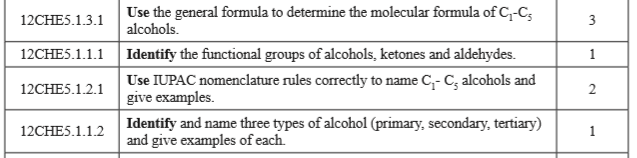 ActivityIdentify/Point out the general formula of alcoholsUse the general formula to determine the molecular formula of C1 – C5 alcohols, structural formula and name them using IUPAC nomenclature rules.Identify and name the three types of alcohol giving examples of eachState which is primary, secondary and tertiary alcohol and name each structure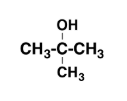 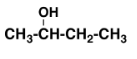 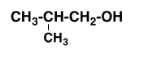 SLO CodeSPECIFIC LEARNING OUTCOMES (SLO): SKILL LEVELCarbon NumberStructural formulaMolecular Formula StructureName123456